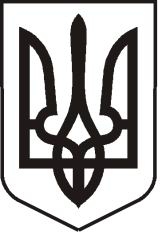 У К Р А Ї Н АЛ У Г А Н С Ь К А    О Б Л А С Т ЬП О П А С Н Я Н С Ь К А    М І С Ь К А    Р А Д АШ О С Т О Г О   С К Л И К А Н Н ЯРОЗПОРЯДЖЕННЯміського  голови24.04. 2020                                  м. Попасна                                          № 02-02/102Про надання матеріальної допомоги 	        Розглянувши заяви ***, ***,  ***, ***, ***, ***,  на  підставі   рішення    80   сесії    міської ради   від  27.10.2016  №  80/21 «Про затвердження Положення про виплату матеріальної допомоги з коштів міського бюджету і персонального складу  комісії  з виплати  матеріальної допомоги з коштів міського  бюджету (у новій редакції)» (зі змінами), Міської цільової Програми «Інші заходи у сфері соціального захисту і соціального забезпечення на 2020 рік»»,   затвердженої   рішенням  сесії  міської  ради  № 111/5 «Про місцевий бюджет міста Попасна на 2020 рік  1231230100 (код бюджету)»  23 грудня 2019 року,  протоколу  засідання комісії  з надання матеріальної допомоги з коштів міського бюджету від 23.04.2020 року № 4:  Надати матеріальну допомогу   на  придбання медикаментів  та  з інших причин наступним громадянам:  ***, яка зареєстрована в ***, у розмірі 500,00 (п’ятсот)  грн.  ***, яка зареєстрована в ***, у розмірі  1000 (одна тисяча)  грн.  ***, яка зареєстрована  в ***,  у розмірі  1000 (одна тисяча) грн.  ***, який зареєстрований в ***, у розмірі   700,00 (сімсот) грн. ( мат.допомога –   на лікування дружини ***)***, який зареєстрований в ***, у розмірі  700,00 (сімсот) грн. (мат.допомога – на лікування тещі ***)Надати матеріальну допомогу  на відновлення пошкоджених у результаті обстрілу у березні місяці 2020 року  пам’ятників на кладовищі по вулиці Красноярська:***, яка  зареєстрована в ***, у розмірі  2000 (дві тисячі)  грн.            Міський голова                                                                                 Ю.І.ОнищенкоГапотченко,20832